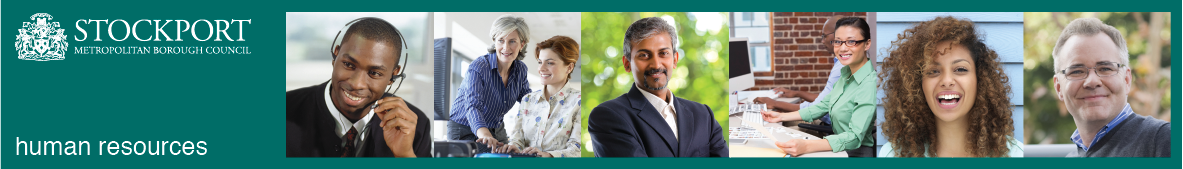 Stockport CouncilCompetency Person SpecificationThe criteria listed below represent the most important skills, experience, technical expertise and qualifications needed for this job role.  Your application will be assessed against these criteria to determine whether or not you are shortlisted for interview.  Any interview questions, or additional assessments (tests, presentations etc) will be broadly based on the criteria below.Stockport CouncilJob DescriptionStockport CouncilJob DescriptionPost Title: Business Support Officer (Scale 4)Service Area: Deployed as appropriate Directorate: Corporate and Support Services (CSS)Team: Deployed as appropriate Salary Grade: Scale 4Post Reports to: Team Leader or Hub ManagerPost Responsible for: Supervision of Business Support Assistants and Apprentices (where appropriate)Post Reports to: Team Leader or Hub ManagerPost Responsible for: Supervision of Business Support Assistants and Apprentices (where appropriate)Main Purpose of the Job:As a Business Support Officer you will support the delivery of services offered by Corporate and Support Services Directorate. (Please see Job Activities Section)Main Purpose of the Job:As a Business Support Officer you will support the delivery of services offered by Corporate and Support Services Directorate. (Please see Job Activities Section)Summary of responsibilities and key areas:To contribute to the key aims and objectives of the organisation, both within the post holder’s specific remit, across the section and Council as a whole.   Problem Solving/Creativity/Maintaining standardsRespond to issues requiring a general understanding of work-area policies and procedures. Resolve non-routine problems in a thorough and timely manner; using discretion and knowing who to go to in order to resolve issues and complete tasks. Consider presenting situations, and select the most appropriate response based upon experience.Obtain and use relevant information from various sources to solve problems that impact own work area.Update manuals/procedures and provide training and support to colleagues when necessaryWork as part of team understanding and focussing on how the role supports the teams and departments prioritiesResponsibility and accountability Responsible for the receipt and acknowledgement of queries with appropriate tracking of responseResponsible for prioritising your own work when there are competing demandsResponsible for supporting and supervising others where appropriate Responsible for implementing best practice guidelines in handling personal and sensitive informationCommunicationCommunicate established processes and procedures to a range of audiences as required.Communicate effectively within the Democratic processes. Communicate detailed information/advice within own work area and to colleagues from others. Answer general questions and refer more complex questions to supervisor/manager.Deal with difficult customers in an appropriate manner.Decision MakingMake decisions based upon specific instructions, standard practices, and established procedures that generally require some interpretation in service areas. Gather related detail and make recommendations to solve problems of moderate complexity.Exercise confidentiality of personal and sensitive information based on the Councils Information Governance policy and procedures.Be aware of the risks associated with the service and its information and seek appropriate advice. Knowledge & SkillGood standard of working knowledge to undertake a range of tasks in the allocated work area  Keep up to date with issues relating to the work of the team and departmentResearch information from a range of different sources, internally and externally to help inform own knowledge to benefit the work of the teamAbility to use appropriate systems in place to support the service area in which you are placed, with specific support and training. Use of a range of systems that support the Council and expert user status for specific systems and procedures. Personal Health and Safety in the workplace FlexibilityAbility to transfer skills to a range of service areas with specific support and knowledge available.Ability to pick up variance in approaches within specific support and knowledge provided.  Risk Management Understands the risks associated with the nature of the service you are supporting, identifing areas of concern and raising these appropriatelySummary of responsibilities and key areas:To contribute to the key aims and objectives of the organisation, both within the post holder’s specific remit, across the section and Council as a whole.   Problem Solving/Creativity/Maintaining standardsRespond to issues requiring a general understanding of work-area policies and procedures. Resolve non-routine problems in a thorough and timely manner; using discretion and knowing who to go to in order to resolve issues and complete tasks. Consider presenting situations, and select the most appropriate response based upon experience.Obtain and use relevant information from various sources to solve problems that impact own work area.Update manuals/procedures and provide training and support to colleagues when necessaryWork as part of team understanding and focussing on how the role supports the teams and departments prioritiesResponsibility and accountability Responsible for the receipt and acknowledgement of queries with appropriate tracking of responseResponsible for prioritising your own work when there are competing demandsResponsible for supporting and supervising others where appropriate Responsible for implementing best practice guidelines in handling personal and sensitive informationCommunicationCommunicate established processes and procedures to a range of audiences as required.Communicate effectively within the Democratic processes. Communicate detailed information/advice within own work area and to colleagues from others. Answer general questions and refer more complex questions to supervisor/manager.Deal with difficult customers in an appropriate manner.Decision MakingMake decisions based upon specific instructions, standard practices, and established procedures that generally require some interpretation in service areas. Gather related detail and make recommendations to solve problems of moderate complexity.Exercise confidentiality of personal and sensitive information based on the Councils Information Governance policy and procedures.Be aware of the risks associated with the service and its information and seek appropriate advice. Knowledge & SkillGood standard of working knowledge to undertake a range of tasks in the allocated work area  Keep up to date with issues relating to the work of the team and departmentResearch information from a range of different sources, internally and externally to help inform own knowledge to benefit the work of the teamAbility to use appropriate systems in place to support the service area in which you are placed, with specific support and training. Use of a range of systems that support the Council and expert user status for specific systems and procedures. Personal Health and Safety in the workplace FlexibilityAbility to transfer skills to a range of service areas with specific support and knowledge available.Ability to pick up variance in approaches within specific support and knowledge provided.  Risk Management Understands the risks associated with the nature of the service you are supporting, identifing areas of concern and raising these appropriatelyJob activities:Range of activities to be undertaken by this role. It is not a comprehensive list of activities.Taking personal responsibility for high quality customer services and a safe working environmentProviding technical expertise in specific specialist areas of work providing supervision and direction to other Support Officers and Apprentices who will support the process Supporting staff within the service areas to use office systems and technology effectivelyUndertaking high risk, high cost and complex processes ensuring complete accuracy and quality assuranceContribute to updating of the Offices ‘Operating Procedures’Support the development of a professional and cost effective serviceGaining an in-depth knowledge of the service area; being able to answer complex queries, and signpost to other appropriate services. This will involve induction of new support assistant and Apprentices and ongoing supervision of these staff.Transactional activity including cross-checking referrals and applications, data inputting and quality assurance, financial transactions, eligibility checks and support to complete applicationsCreate and maintain records with accuracy, maintain databases, produce spreadsheets, undertake analysis and generate reports that provide information in relation to a range of operational, financial and human resource matters. Overseeing and support stocktaking, ordering, receipting, invoice processing and resolve financial disputesWhere appropriate, managing accurate and auditable petty cash systemsService statutory meetings including taking of formal minutes (training will be provided)Ensure the service area has enough cover by managing staff rotasJob activities:Range of activities to be undertaken by this role. It is not a comprehensive list of activities.Taking personal responsibility for high quality customer services and a safe working environmentProviding technical expertise in specific specialist areas of work providing supervision and direction to other Support Officers and Apprentices who will support the process Supporting staff within the service areas to use office systems and technology effectivelyUndertaking high risk, high cost and complex processes ensuring complete accuracy and quality assuranceContribute to updating of the Offices ‘Operating Procedures’Support the development of a professional and cost effective serviceGaining an in-depth knowledge of the service area; being able to answer complex queries, and signpost to other appropriate services. This will involve induction of new support assistant and Apprentices and ongoing supervision of these staff.Transactional activity including cross-checking referrals and applications, data inputting and quality assurance, financial transactions, eligibility checks and support to complete applicationsCreate and maintain records with accuracy, maintain databases, produce spreadsheets, undertake analysis and generate reports that provide information in relation to a range of operational, financial and human resource matters. Overseeing and support stocktaking, ordering, receipting, invoice processing and resolve financial disputesWhere appropriate, managing accurate and auditable petty cash systemsService statutory meetings including taking of formal minutes (training will be provided)Ensure the service area has enough cover by managing staff rotasAdditional responsibilities:To work positively and inclusively with colleagues and customers so that the Council provides a workplace    and delivers services that do not discriminate against people on the ground of their age, sexuality, religion or belief, race, gender or disabilities.To fulfill personal requirements, where appropriate, with regard to Council policies and procedures, standards of attendance, health, safety and welfare, customer care, emergency, evacuation, security and promotion of the Council’s priorities.To work flexibly in the interests of the service. This may include undertaking other duties provided that these are appropriate to the employee’s background, skills and abilities. Where this occurs there will be consultation with the employee and any necessary personal development will be taken into account.Additional responsibilities:To work positively and inclusively with colleagues and customers so that the Council provides a workplace    and delivers services that do not discriminate against people on the ground of their age, sexuality, religion or belief, race, gender or disabilities.To fulfill personal requirements, where appropriate, with regard to Council policies and procedures, standards of attendance, health, safety and welfare, customer care, emergency, evacuation, security and promotion of the Council’s priorities.To work flexibly in the interests of the service. This may include undertaking other duties provided that these are appropriate to the employee’s background, skills and abilities. Where this occurs there will be consultation with the employee and any necessary personal development will be taken into account.CompetencyEssential or DesirableTo work to the Council’s values and behaviours:To keep the people of Stockport at the heart of what we doTo succeed as a team, collaborating with colleagues and partnersTo drive things forward with ambition, creativity and confidence To value and respect our colleagues, partners and customersEssentialKnowledge and understanding of a work area or specialised skillDesirableExperience of working within a support environment.EssentialExperience of working flexibly across teams to support key projects and activities.EssentialExperience of analysing data and information.EssentialExperience of supervising and/or directing others and working within teams.DesirableExperience of providing value for money, quality services.EssentialEffective interpersonal skills, working with colleagues to achieve positive outcomes.EssentialEffective organisational skills.EssentialAnalytical skills with the ability to problem solve and interpret information.EssentialEffective oral and written communication skillsEssentialWork placement related negotiation skillsEssentialAbility to work accurately to strict deadlinesEssentialDemonstrable numeracy, literacy and ICT skills at Level 2 (GCSE) or above, or a willingness to undertake development in this area as appropriateEssentialWhere appropriate, clean driving licenseDesirableThe ability to converse at ease with service users/customers and provide advice in accurate spoken English.Essential